SOS Activity: React and Act GamePlayers randomly select a sheet of paper that has an occurrence on it.And they must react to the occurrence using animated expressions, gestures, and words. After a set amount time, other players try to guess what happened that caused those reactions and actions.Being surprised by a large, aggressive bear in the woods.You just won the lotteryYou have just been proposed for marriage with an engagement ringYou just got fired by an incompetent bossYou haven’t slept for 24hrs and you are in a boring class.You are cooking, you touch the pan was heated for long timeWorksheet A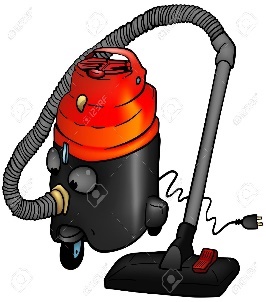 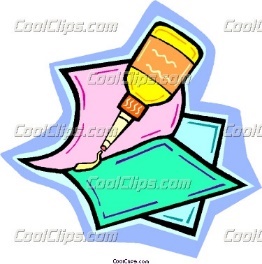 Student A You are in a big department store in New York (the kind of department store that sells everything). You want to buy certain things, but you can’t remember the word in English. Explain to B what you want to buy. You start by saying Excuse me, I’m looking for …..Student B You work in the department store. Listen to what A asks for. When you think you know what it is, say Oh, you mean …and then the word in English.Worksheet B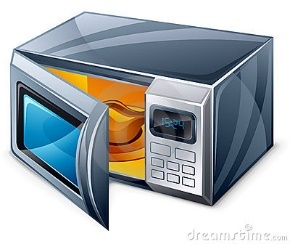 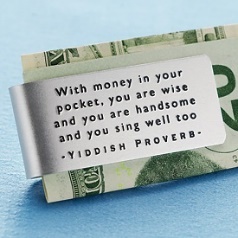 Student A You are in a big department store in New York (the kind of department store that sells everything). You want to buy certain things, but you can’t remember the word in English. Explain to B what you want to buy. You start by saying Excuse me, I’m looking for …Student B You work in the department store. Listen to what A asks for. When you think you know what it is, say Oh, you mean …and then the word in English.Worksheet C-1Examples for customerCould you help me please?I’m looking for a ….I’m trying to find a ….Could you tell me where the …. is, please?How much is this?Where can I find the …. Do you have any … ?Would you have this in another color?Have you got anything cheaper?Do you have a smaller/bigger/larger size?Where is the changing/fitting room?Is there somewhere I can try it/this/them on, please?That’s a little over my budget.That’s not exactly what I’m looking for.I don’t need any help. I’m just browsing, thanks.No, I’m just looking, thanks.What do you think of this? Does it suit me?Wow, this one is great. I’ll take it!This one is perfect, I’ll take it thanks.I’ll have this one, please!Do you take credit cards?Could I have a gift receipt, please?Could you gift wrap that for me please?I’ll pay in cashI’ll pay by cardWorksheet C-2Examples for clerk/salespersonMay/can I help you?Are you looking for something in particular?They are over there.What size are you?Here you are.Would you like to try it on?I’m afraid that’s the only color we have.Sorry, we don’t have any more in stock.I’m afraid we don’t have any more left.I have exactly what you’re looking for.This one is on sale right now!The changing / fitting rooms are that way.That one is ….(price).They’re ….(price) each.You can get a refund if you keep the receipt safe, and bring it back within 2 weeksIt suits you well, but the floral print one is my favorite, and it’s more suitable for this season.How do they fit?Would you like a gift receipt for that?Would you like me to gift wrap it for you?How would you like to pay?Will that be cash or credit?We take / accept all major credit cards.I’m afraid we take cash only.Teacher only Example of conversions. A: Hi there, can I help you with anything?
B: Yes please, I’m looking for a T-shirt.
A: What size are you?
B: I’m a medium.
A: What color would you like?
B: Maybe a blue or green one.
A: Here you are. How about these?
B: Thank you. Can I try them on anywhere?
A: Certainly, the changing room is over there.
B: Thank you.
A: How do they fit?
B: They’re both fantastic. I really like them.
A: Yes, the blue looks nice on you, it really brings out your eye color.
B: Thank you. I’ll buy both of them!C: OK, how would you like to pay?
B: Do you take credit cards?
C: Yes, we do. 
B: Okay, here’s my credit card.
C: Enter your pin number into the machine please.
B: Okay, done.
C: Thank you. Shall I put your receipt in the bag?
B: Yes please.
C: Here you go. Have a nice day!Speaking Lesson Plan Speaking Lesson Plan Speaking Lesson Plan Speaking Lesson Plan Shopping Shopping Shopping Shopping Instructor: Ilhye JeongLevel: IntermediateStudents: 8Length: 30minutesAimsMain Aim: Ss will improve their speaking skills by doing role play.Secondary Aim: Ss can enhance communication skills by talking to each other and making conversions.Ss will learn useful expressions and be able to use them in real life.AimsMain Aim: Ss will improve their speaking skills by doing role play.Secondary Aim: Ss can enhance communication skills by talking to each other and making conversions.Ss will learn useful expressions and be able to use them in real life.AimsMain Aim: Ss will improve their speaking skills by doing role play.Secondary Aim: Ss can enhance communication skills by talking to each other and making conversions.Ss will learn useful expressions and be able to use them in real life.AimsMain Aim: Ss will improve their speaking skills by doing role play.Secondary Aim: Ss can enhance communication skills by talking to each other and making conversions.Ss will learn useful expressions and be able to use them in real life.Materials:White board and markersWorksheet A,B (4 copies each)Worksheet C (8 copies)Teacher only paper. Materials:White board and markersWorksheet A,B (4 copies each)Worksheet C (8 copies)Teacher only paper. Materials:White board and markersWorksheet A,B (4 copies each)Worksheet C (8 copies)Teacher only paper. Materials:White board and markersWorksheet A,B (4 copies each)Worksheet C (8 copies)Teacher only paper. Language SkillsReading: read worksheet C (example questions and responses)Listening: listening to T’s instructions and classmates during discussion and role play.Speaking: comparing answers, discussion with partners, role playWriting: taking notesLanguage SkillsReading: read worksheet C (example questions and responses)Listening: listening to T’s instructions and classmates during discussion and role play.Speaking: comparing answers, discussion with partners, role playWriting: taking notesLanguage SkillsReading: read worksheet C (example questions and responses)Listening: listening to T’s instructions and classmates during discussion and role play.Speaking: comparing answers, discussion with partners, role playWriting: taking notesLanguage SkillsReading: read worksheet C (example questions and responses)Listening: listening to T’s instructions and classmates during discussion and role play.Speaking: comparing answers, discussion with partners, role playWriting: taking notesLanguage Systems:Lexis: window shopping, browsing.Grammar: None to discussFunctional: Asking Questions and ReponsesDiscourse: Expressions in daily routinePhonology: None to discussLanguage Systems:Lexis: window shopping, browsing.Grammar: None to discussFunctional: Asking Questions and ReponsesDiscourse: Expressions in daily routinePhonology: None to discussLanguage Systems:Lexis: window shopping, browsing.Grammar: None to discussFunctional: Asking Questions and ReponsesDiscourse: Expressions in daily routinePhonology: None to discussLanguage Systems:Lexis: window shopping, browsing.Grammar: None to discussFunctional: Asking Questions and ReponsesDiscourse: Expressions in daily routinePhonology: None to discussAssumptions:Ss already know how to the class set up and runSs already know the T’s teaching style and the pace of the classSs have experienced shopping in other countries Ss are all highly motivated to pair work/discussionAssumptions:Ss already know how to the class set up and runSs already know the T’s teaching style and the pace of the classSs have experienced shopping in other countries Ss are all highly motivated to pair work/discussionAssumptions:Ss already know how to the class set up and runSs already know the T’s teaching style and the pace of the classSs have experienced shopping in other countries Ss are all highly motivated to pair work/discussionAssumptions:Ss already know how to the class set up and runSs already know the T’s teaching style and the pace of the classSs have experienced shopping in other countries Ss are all highly motivated to pair work/discussionAnticipated Errors and Solutions:If some students absent, teacher can’t make a pair for work.Make 3 ppl in a group instead of a pair.Ss may not come up with answersGive Ss additional clues or help them to figure it outSs may finish the activity earlier than T expectedDo SOS ActivityAnticipated Errors and Solutions:If some students absent, teacher can’t make a pair for work.Make 3 ppl in a group instead of a pair.Ss may not come up with answersGive Ss additional clues or help them to figure it outSs may finish the activity earlier than T expectedDo SOS ActivityAnticipated Errors and Solutions:If some students absent, teacher can’t make a pair for work.Make 3 ppl in a group instead of a pair.Ss may not come up with answersGive Ss additional clues or help them to figure it outSs may finish the activity earlier than T expectedDo SOS ActivityAnticipated Errors and Solutions:If some students absent, teacher can’t make a pair for work.Make 3 ppl in a group instead of a pair.Ss may not come up with answersGive Ss additional clues or help them to figure it outSs may finish the activity earlier than T expectedDo SOS ActivityReferences: phrases for shopping http://www.learning-english-online.net/speaking/dialogues/going-shopping/http://www.myenglishteacher.eu/blog/shopping-vocabularyhttp://www.onestopenglish.com/skills/speakinggoogle clipart imagesReferences: phrases for shopping http://www.learning-english-online.net/speaking/dialogues/going-shopping/http://www.myenglishteacher.eu/blog/shopping-vocabularyhttp://www.onestopenglish.com/skills/speakinggoogle clipart imagesReferences: phrases for shopping http://www.learning-english-online.net/speaking/dialogues/going-shopping/http://www.myenglishteacher.eu/blog/shopping-vocabularyhttp://www.onestopenglish.com/skills/speakinggoogle clipart imagesReferences: phrases for shopping http://www.learning-english-online.net/speaking/dialogues/going-shopping/http://www.myenglishteacher.eu/blog/shopping-vocabularyhttp://www.onestopenglish.com/skills/speakinggoogle clipart imagesLead-inLead-inLead-inLead-inMaterials: noneMaterials: noneMaterials: noneMaterials: noneTimingSet-upStudent ActivityTeacher Procedure Instruction2mimT-SSs talk freely.Answer: the face mist Good morning everyone.How are you guys today?? Yesterday, I went to the Shinsegae department store. I didn’t need anything and I wasn’t going to buy anything. But you know… you always want something. So yes… I bought the thing… um… you spray on your face, before or after make-up. It moisturizes your skin. What is it called? um... I can’t think of the name.Pre-ActivityPre-ActivityPre-ActivityPre-ActivityMaterials: White Board, Markers, worksheet A, BMaterials: White Board, Markers, worksheet A, BMaterials: White Board, Markers, worksheet A, BMaterials: White Board, Markers, worksheet A, BTimingSet-up	Student ActivityTeacher Procedure Instruction30sec 25sec5secT-WCListen to T find out the word.Expected answer: shoppingExpected answer: window-shoppingRepeat after TAnswer the CCQElicitingok, so. What did I do yesterday?When I said I didn’t need anything and I wasn’t going to buy anything…there is a word for that. Do you know what it is?(if no one answers)The activity of looking at the goods displayed in shop windows…(write it on the board)Good! ok! Everyone repeat after me. What else we can say?“browsing, just looking”CCQSo, was I window-shopping yesterday??10sec5sec5sec10sec10sec2minT-WCSAnswering the questionListen to the instruction.Look at the handout.Answer the ICQWork alone.Write it down.Ok, the beginning of the class, I wanted to tell you what I bought yesterday, but I couldn’t remember the name of it. so, I explained to you.Anyone remember what I said?Ok, good. Instruction Some of you will have worksheet A, and the others will have worksheet B. It has different pictures. Don’t show it to each other.(hand out the worksheet A,B)You are going to be a customer who is looking for something in a department store in NY. But you don’t know the word in English. I will give you 2minutes to think how you gonna explain those two items to salesperson. Write it down. Work individually. just do the Student A part.DemoExcuse me, I’m looking for the thing that wakes me up every morning. This thing makes a noise like BUZZZZ (ALARM CLOCK)ICQdo you work with your partner?do you need to a pen and a piece of paper?Ok. Now, start!20sec3min1minT-WCS-SSs-WCChange the sit if necessary.Listen to the instruction.Work in pairs.Present to the whole classWho has worksheet A, B raise your hand? Ok, you two are going to be a partners. InstructionOne person explains the one item to the other. And the other will guess what the item is. Switch the role. If you have time left try second item.Ok, now, you two show us how you did.Main ActivityMain ActivityMain ActivityMain ActivityMaterials: worksheet CMaterials: worksheet CMaterials: worksheet CMaterials: worksheet CTimingSet-upStudent ActivityTeacher Procedure Instruction10sec1min10sec13min4minT-WCST-WCT-WCS-SSs-WCLook at the handout (worksheet C)Read silentlyListen to the instructionAnswer the ICQWork in pairs. Discussion and take noteRole play(Hand out worksheet C)Now, look at the worksheet C. They are the shopping phrases that you can use as a customer and a salesperson. Read them silently.InstructionNow, we are going to make a conversation between a customer and a salesperson using these questions and responses. Let say, you want to buy clothes for your friend. You need at least 10sentences each for customer and salesperson. Work in pairs. Write down your questions and responses. We are going to do the presentation after 13 minutes. So practice your role.ICQHow many sentences do you need?Can you use the worksheet 3??Ok, let’s start!!Times up! Who want to do first?Post-ActivityPost-ActivityPost-ActivityPost-ActivityMaterials:Materials:Materials:Materials:TimingSet-upStudent ActivityTeacher Procedure Instruction1min40secT-WCT-SsRead it out loudTalk freelyError correction(write sentences on the board that Ss misspoke during the role play activity)FeedbackDo you think from now on you can talk to the salesperson freely?You guys did really good job.Your role play was much better I expected.